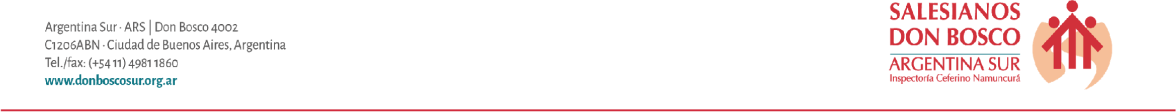          PRESENTACION DE ANTECEDENTES                                                              				                                                                    Fecha …../…../…..Instrucciones:Este archivo debe completarse en su totalidad.TODOS los datos consignados y antecedentes deben contar con documentación respaldatoria para ser ponderados. La documentación debe presentarse/enviarse en formato papel y, en la medida de lo posible, en formato digital, escaneada, ordenada y compilada en uno o dos documentos PDF. El orden de la documentación debe ser el mismo que el de esta ficha de inscripción.En el caso de los TÍTULOS, enviar también fotocopia de  los CERTIFICADOS ANALÍTICOS CON LAS MATERIAS CURSADAS.Las certificaciones de servicio deben abarcar TODA LA HISTORIA LABORAL. Consignar la antigüedad docente unificada, hasta el momento de completar esta presentación. Adjuntar fotocopia de documento.B. TRAYECTO DE FORMACIÓN1.                                                                 2.3.4.5.6.7.8.9.10.11.NOTA: Acompañar este ANEXO con las certificaciones pertinentes de todos los títulos declarados.TRAYECTO DE CAPACITACIÓN – ESPECIALIZACIÓN 1. 2.3. 4.5.6.7.8.9.Nota: Acompañar con las copias de las certificaciones pertinentes de todo lo declarado. Recordar que se mencionan los últimos cinco años.TRAYECTO DE EXPERIENCIA LABORAL1. EXPERIENCIA DOCENTESírvase adjuntar Certificación de Servicios 2. EXPERIENCIA en GESTION.Sírvase adjuntar Certificación de Servicios 3. EXPERIENCIA PASTORAL.4. OTRA EXPERIENCIA LABORALDatos personalesApellido y nombreDatos personalesApellido y nombreDatos personalesApellido y nombreDatos personalesApellido y nombreDatos personalesApellido y nombreDomicilioDomicilioDomicilioDomicilioDomicilioTeléfonosCorreo electrónicoCorreo electrónicoCorreo electrónicoCorreo electrónicoFecha de NacimientoLugar de NacimientoLugar de NacimientoLugar de NacimientoLugar de NacimientoDNIDNIDNICUIT – CUILCUIT – CUILEstado CivilEstado CivilHijosHijosFamiliares a cargoSituación laboral al presenteSituación laboral al presenteSituación laboral al presenteSituación laboral al presenteSituación laboral al presenteEmpleadorEmpleadorEmpleadorEmpleadorEmpleadorDomicilioDomicilioDomicilioDomicilioDomicilioTeléfonoTeléfonoTeléfonoTeléfonoTeléfonoReferenciasReferenciasReferenciasTeléfono / Correo ElectrónicoTeléfono / Correo ElectrónicoFIRMA:FIRMA:FIRMA:FIRMA:FIRMA:TÍTULO DOCENTE TERCIARIOTÍTULO DOCENTE TERCIARIOINSTITUCIÓNINSTITUCIÓNDuración de la carreraTÍTULO DOCENTE UNIVERSITARIOTÍTULO DOCENTE UNIVERSITARIOINSTITUCIÓNINSTITUCIÓNDuración de la carreraTÍTULO  UNIVERSITARIO relacionado con la educaciónTÍTULO  UNIVERSITARIO relacionado con la educaciónINSTITUCIÓNINSTITUCIÓNDuración de la carreraTÍTULO  UNIVERSITARIO no relacionado con la educaciónTÍTULO  UNIVERSITARIO no relacionado con la educaciónINSTITUCIÓNINSTITUCIÓNDuración de la carreraOTRO TITULO UNIVERSITARIO  no relacionado con educaciónOTRO TITULO UNIVERSITARIO  no relacionado con educaciónINSTITUCIONINSTITUCIONDuración de la carreraLICENCIATURA para Profesionales (“complementación curricular”)LICENCIATURA para Profesionales (“complementación curricular”)INSTITUCIÓNINSTITUCIÓNDuración de la carrera FORMACION DOCENTE para PROFESIONALES FORMACION DOCENTE para PROFESIONALESINSTITUCIÓNINSTITUCIÓNDuración TITULO SECUNDARIOTITULO SECUNDARIOINSTITUCIÓNINSTITUCIÓNDuraciónCATEQUISTA (Seminario Catequístico de 1- 2 años duración)CATEQUISTA (Seminario Catequístico de 1- 2 años duración)INSTITUCIÓNINSTITUCIÓNAÑO (Comienzo - Final)CATEQUISTA (Seminario Catequístico – 3 años duración)CATEQUISTA (Seminario Catequístico – 3 años duración)INSTITUCIÓNINSTITUCIÓNAÑO (Comienzo - Final)POSGRADOS:EspecializacionesMaestríasDoctoradosCursos de perfeccionamiento y actualización docente realizados en los últimos cinco años solamente, con la debida constancia sobre la cantidad de horas / reloj de duraciónCursos de perfeccionamiento y actualización docente realizados en los últimos cinco años solamente, con la debida constancia sobre la cantidad de horas / reloj de duraciónNOMBRE / INSTITUCIÓNNº horas / relojPublicaciones (Autoría propia, colaboración, coordinación editorial, etc.). Se debe adjuntar copia de la misma.Publicaciones (Autoría propia, colaboración, coordinación editorial, etc.). Se debe adjuntar copia de la misma.NOMBREAÑOConferencias dictadasConferencias dictadasNOMBRE / INSTITUCIÓNAÑOPremios recibidosPremios recibidosNOMBRE / INSTITUCIÓNAÑOActuación en congresos, seminarios, cursos, comisiones oficiales, etc.Actuación en congresos, seminarios, cursos, comisiones oficiales, etc.NOMBRE / INSTITUCIÓNAÑODesempeño en actividades y programas educativos y/o desarrollo en OG u ONGs (Areas educativas formales, no-formales, convencionales, no-convencionales, diseño, ejecución, evaluación o administración de programas afines a la acción educativa)  Desempeño en actividades y programas educativos y/o desarrollo en OG u ONGs (Areas educativas formales, no-formales, convencionales, no-convencionales, diseño, ejecución, evaluación o administración de programas afines a la acción educativa)  NOMBRE / INSTITUCIÓNAÑOProyectos áulicos o institucionales de innovación/mejoramiento de la calidad educativaProyectos áulicos o institucionales de innovación/mejoramiento de la calidad educativaNOMBRE DEL PROYECTO / INSTITUCIÓNAÑOCursos, jornadas y/o encuentros Inspectoriales o de la Familia Salesiana realizados en los últimos cinco años (adjuntar las constancias pertinentes)Cursos, jornadas y/o encuentros Inspectoriales o de la Familia Salesiana realizados en los últimos cinco años (adjuntar las constancias pertinentes)NOMBRE / INSTITUCIÓNAÑOCursos, jornadas y/o encuentros de Capacitación en Servicio en Casas Salesianas en los últimos cinco años, acreditar constancia.Cursos, jornadas y/o encuentros de Capacitación en Servicio en Casas Salesianas en los últimos cinco años, acreditar constancia.NOMBRE / INSTITUCIÓNAÑOINSTITUCIONES (Últimas 5 instituciones donde se desempeñó como docente)Años  (Alta – Baja)ANTIGÜEDAD DOCENTE GENERAL: (en años) desde:…………..hasta:…………= ……………. ANTIGÜEDAD DOCENTE GENERAL: (en años) desde:…………..hasta:…………= ……………. INSTITUCIONES (Últimas 5 instituciones donde desempeñó algún cargo de gestión institucional, indicar tipo de cargo)Años  (Alta – Baja) TIPO DE EXPERIENCIAROLAñosAdjuntar constancias o cartas de presentación de los responsables pastorales sobre el ROL desempeñado, su duración y la evaluación del mismoAdjuntar constancias o cartas de presentación de los responsables pastorales sobre el ROL desempeñado, su duración y la evaluación del mismoAdjuntar constancias o cartas de presentación de los responsables pastorales sobre el ROL desempeñado, su duración y la evaluación del mismoINSTITUCIONES  (Últimos 5 años  donde se desempeñó) Años  (Alta – Baja)Sírvase adjuntar Certificación de Servicios	Sírvase adjuntar Certificación de Servicios	